Министерство науки и высшего образования Российской ФедерацииФедеральное государственное бюджетное образовательное учреждение 
высшего образования 
«Ивановский государственный энергетический университет имени В.И. Ленина»Кафедра «Экономики и организации предприятия»ПРОЕКТАкселерационной программы «ProEcology»Направление: ProRecycling«Добрый сбор»Выполнили: студенты гр. 2-55МРогозкина С.А.. Кустова Е.Д.,Курицын Д.В., Белов А.С.Проверила: к.э.н., доцент.
Тарасова А.С.Иваново 2022ПАСПОРТ ПРОЕКТНОЙ ИДЕИSMART – АНАЛИЗSWOT – АНАЛИЗСТРУКТУРНАЯ ДЕКОМПОЗИЦИЯ РАБОТЫ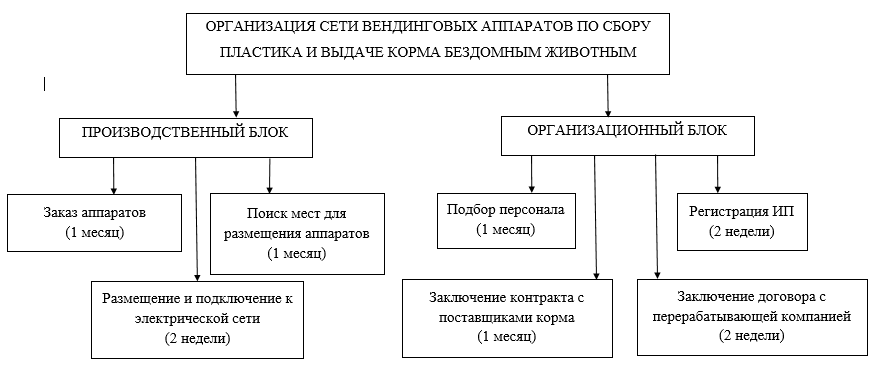 ГРАФИК ГАНТА 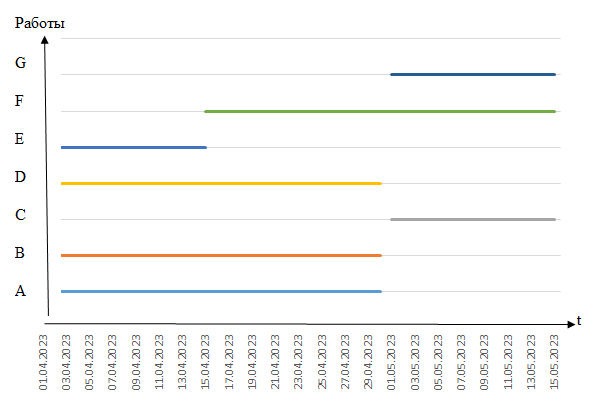 КОМАНДА ПРОЕКТАФонд заработной платы:ИНВЕСТИЦИИ: СТРУКТУРА И ИСТОЧНИКИПЛАН ПРОДАЖПланируется установить в г. Иваново 10 вендинговых аппаратов. На каждом автомате имеется 10 мест для размещения рекламы. Стоимость одного рекламного места 25 тыс. руб. Таким образом выручка образуется за счет продажи рекламы.Выручка за один год составляет 2,5 млн. руб.ПЛАН ДОХОДОВ И РАСХОДОВЭффективность участия в проекте (Ставка дисконта = 12%)Показатели оценки проекта:NPV – чистый дисконтированный доход:PI - индекс доходности:NPV > 0, PI > 1 – проект эффективен.IRR – внутренняя норма доходности:(12%) А → NPV > 0 (C) (162 865,6)(16%) В → NPV < 0 (D) ) (-35 423,8)При ставке дисконта 15,3 % NPV будет равен 0DPP – дисконтированный срок окупаемости:МАТРИЦА РИСКОВВывод: самыми важными рисками, которые негативно могут повлиять на проект являются невостребованность на рекламном рынке и отсутствие поддержки со стороны населения, им следует уделить больше внимания, для этого необходим усиленный поиск рекламодателей, с помощью которых можно увеличить число социальной рекламыИдея (суть проекта, название)«Добрый сбор»Установка вендинговых автоматов по приему пластика, за который, в специальную встроенную миску, будет высыпаться корм для бездомных животных.Актуальность проектаВ настоящее время мы имеем дело с современным кризисом угрозы недопустимости глобального загрязнения. Главный источник такого загрязнения – это возвращение в природу огромного количества отходов, образующихся в процессе производства и потребления человеческого общества.Ориентировочная потребность в ресурсах (материальных, трудовых, финансовых и др)Затраты на покупку и установку автоматов, на закупку корма, на выплату заработной платы сотрудникам.Наша оценка реалистичности проектаМы считаем, что проект вполне реалистичен, так как большинство людей любят и переживают за животных и природу, поэтому будут рады помочь.Авторы проектаРогозкина С.А., Кустова Е.Д., Курицын Д.В., Белов А.С.S – Specific(специфичность)Уникальность проекта заключается в отсутствии в России подобных вендинговых аппаратовM – Measurable(измеримость)Планируется установить в г. Иваново 10 вендинговых аппаратов. На каждом автомате имеется 10 мест для размещения рекламы. Стоимость одного рекламного места 25 тыс. руб.A – Appropriate(уместноть)В настоящее время мы имеем дело с современным кризисом угрозы недопустимости глобального загрязнения. Главный источник такого загрязнения – это возвращение в природу огромного количества отходов, образующихся в процессе производства и потребления человеческого общества.R – Realistic(реалистичность)Проект вполне реалистичен, так как он будет иметь большую социальную поддержкуT- Time Bound(ограниченность во времени)Проект рассчитан на 5 летВнешняя средаOpportunity (Возможности)1. Возможность привлечения средств инвесторов.2. Размещение автоматов в различных географических областях.3. Поддержка со сторо-ны общественности.Threat (Угрозы)4. Возможность появления конкурентов.5.Низкая экологическая культура населения и слабая информирован-ность населения по вопросам безопасного обращения с ТБО.6.Угроза вандализма.Strength(Сильные стороны)а. Высокая вовлеченность сотрудников.б. Огромный охват аудитории.в. Возможность сотрудничества с зарубежными аналогичными организациями.1. в +2. б +3. а +4. в ±5. б +6. б ±Weakness (Слабые стороны)г. Отсутствие опыта в организации и ведении такого проекта.д. Необходимость постоянного технологического обслуживания.е. Высокая зависимость от клиентов (покупающих у нас рекламу)  и поставщиков.1. г +2. е ±3. г +4. г –5. е  –6. д –ДолжностьКоличествоЗаработнаяплата (тыс. руб.)Директор140Водитель220Мастер (аутсорсинг)110 + отдельная плата за ремонт (около 10)Бухгалтер (аутсорсинг)115ИНВЕСТИЦИИИНВЕСТИЦИИИНВЕСТИЦИИИНВЕСТИЦИИИНВЕСТИЦИИИНВЕСТИЦИИОсновной капиталОсновной капиталОборотный капиталОборотный капиталАвтоматы по приему пластика и выдаче корма (10 шт)Автоматы по приему пластика и выдаче корма (10 шт)Корм для животныхКорм для животныхИСТОЧНИКИИСТОЧНИКИИСТОЧНИКИИСТОЧНИКИИСТОЧНИКИИСТОЧНИКИИСТОЧНИКИИСТОЧНИКИСобственныйСобственныйЗаемныйЗаемныйПривлеченныйПривлеченный1 млн. руб1 млн. руб1 млн. руб.1 млн. руб.2 млн.руб.2 млн.руб.Выручка1 год2 год3 год4 год5 годВ натуральном выражении10 штук10 штук10 штук10 штук10 штукВ денежном выражении2,5 млн.2,5 млн.2,5 млн.2,5 млн.2,5 млн.TДПДДПНДДП0- 2 000 000- 2 000 000- 2 000 0001+ 600 000535 714,3- 1 464 285,72+ 600 000478 316,3- 985 969,43+ 600 000427 068,1- 558 901,34+ 600 000381 310,8- 177 590,55+ 600 000340 456,1162 865,6 - NPVРиски (технические, организационные, управленческие, вешние и т.д.)Вероятность наступления (числовой показатель)Ущерб (числовой показатель)Вес риска (числовой показатель)Реагирование (разработка возможных путей и определение действий, способствующих повышению благоприятных возможностей и снижению угроз для достижения целей проектаПоявление конкурентных компаний на рынке2510Установка вендинговых аппаратов в местах наибольшей привлекательностиТехнический сбой аппарата3412Своевременное техническое обслуживаниеНевостребованность на рекламном рынке51050Усиленный поиск клиентовНесоблюдение условий поставок корма2510Поиск альтернативного поставщикаОтсутствие поддержки со стороны населения5945Увеличение социальной рекламыРиски (технические, организационные, управленческие, вешние и т.д.)Вероятность наступления (числовой показатель)Ущерб (числовой показатель)Вес риска (числовой показатель)Реагирование (разработка возможных путей и определение действий, способствующих повышению благоприятных возможностей и снижению угроз для достижения целей проектаЗакрытие точки приема пластика в городе248Поиск другой ближайшей точки приемаВандализм6742Установка камер видеонаблюдения. Размещение автоматов в более безопасных местах